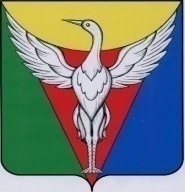 АДМИНИСТРАЦИЯ УЙСКО-ЧЕБАРКУЛЬСКОГО СЕЛЬСКОГО ПОСЕЛЕНИЯОКТЯБРЬСКОГО МУНИЦИПАЛЬНОГО РАЙОНА ЧЕЛЯБИНСКОЙ ОБЛАСТИПОСТАВНОВЛЕНИЕ____________________________________________________________________________от 25.07.2022 г.  № 45	                                                                            	    	О внесении изменений в постановление администрации Уйско-Чебаркульского сельского поселения  № 10 от 16.02.2021г. В соответствии с Федеральным законом от 06 октября 2003 года  131-ФЗ «Об общих принципах организации местного самоуправления в Российской Федерации», Законом Челябинской области от 22 декабря2020 года № 288-ЗО «О некоторых вопросах правового регулирования отношений, связанных с инициативными проектами, выдвигаемыми для получения финансовой поддержки за счет межбюджетных трансфертов из областного бюджета»:ПОСТАНОВЛЯЕТ:1. Внести в Положение о комиссии по проведению конкурсного отбора инициативных проектов на территории Уйско-Чебаркульского сельского поселения, утвержденное постановлением администрации Уйско-Чебаркульского сельского поселения № 10 от 16.02.2021г.  «Об утверждении Положения о комиссии по проведению конкурсного отбора инициативных проектов на территории Уйско-Чебаркульского сельского поселения»  (далее Положение)  следующие  изменения: пункт 12  Положения изложить в новой редакции:«12. Комиссия оценивает инициативные проекты в соответствии с критериями конкурсного отбора инициативных проектов, указанными в приложении 4 к Положению о реализации инициативных проектов на территории Уйско-Чебаркульского сельского поселения, утвержденному решением Совета депутатов Уйско-Чебаркульского сельского поселения от 11.01.2021. № 26 «Об утверждении Положения о реализации инициативных проектов на территории Уйско-Чебаркульского сельского поселения Октябрьского муниципального района.». 2. Настоящее постановление вступает в силу со дня подписания.3. Настоящее постановление подлежит  размещению на официальном сайте администрации Уйско-Чебаркульского сельского поселения Октябрьского муниципального района в информационно-телекоммуникационной сети «Интернет».Глава Уйско-Чебаркульскогосельского поселения                                                                           С.А. Бочкарь